NV Governor’s Council on Developmental Disabilities  Solicitud de ayuda al Consumer Leadership Development Fund (Fondo de desarrollo del liderazgo entre los clientes)Nombre: __________________________________________________________________________________Dirección: ____________________________________ Ciudad: _______________ Código postal/Zip: ______Teléfono: __________________________  Email/Correo Electrónico:: ________________________________Soy:  	___ alguien afectado por un incapacidad intelectual o del desarrollo (I/DD, por sus siglas en inglés) 	 ___ el padre o madre, pariente o tutor de un menor o un adulto afectado por un I/DD___ declaro no estar empleado por una agencia u organización al servicio de las personas con I/DD___ declaro estar empleado por __________________________, entidad al servicio de las personas con I/DD.¿En qué evento podría el Fondo ayudarle a participar? (Con relación a dicho evento en particular, anexe copia de un folleto, información de registro, agenda, página web, etc.)  ____________________________________Fecha(s) del evento:  ___________________________________ ___________________________________COSTOS:
Inscripción:			____________
Boleto de línea aérea:		____________	Aerolínea: ______________________________________
Transporte terrestre:		____________	Autobús / Taxi: __________________________________
Hotel*				____________	Incluyendo impuestos:  ____________________________
Comidas*			____________	
Arreglos para incapacitados:	____________	Explique:  ______________________________________
Otros:				____________
COSTO TOTAL:		____________	Solicitud de:	___ $500 individuo residente en el estado   	___ $750 familia residente en el estado
		___ $750 individuo residente fuera del estado 	___ $1,000, familia residente fuera del estado*De conformidad con la política del estado de Nevada, los reembolsos se harán según las directivas de la U.S. General Services Administration (GSA), la agencia de administración de servicios generales de los Estados Unidos. Suya será la responsabilidad de confirmar que la categoría de su hotel y dieta caigan dentro de los límites establecidos por la GSA, para que no tenga que incurrir en gastos adicionales de su bolsillo. La información correspondiente a las tarifas podrá ser obtenida visitando la página www.gsa.gov. Deberá utilizar los medios de transporte más baratos. Los reembolsos no serán tributables; sin embargo, la responsabilidad de pagar los impuestos incurridos como resultado del recibo de fondos del CLDF será únicamente del destinatario de los fondos, por lo que un formulario W9-IRS deberá ser sometido por el beneficiario, al recibo de la ayuda.He leído y declaro entender la política del Consumer Leadership Development Fund, y me comprometo a acatarla. He incluido toda la información en mi poder acerca del evento y correspondientes costos.Firma									FechaContrapartida o contribución económica del/de los interesados en participar en el evento. Indique la cantidad efectiva de dólares aportados o el total de dólares ahorrados.	Inversión económica de su bolsillo: 				$__________________
	Contribuciones de otras instituciones:				$__________________
	Ahorros debidos al uso de opciones alternas (alojamiento,	 ayuda de la familia, etc.)					$__________________
	Otras (Explique): _____________________________________	$__________________
							     TOTAL:	$__________________¿Qué beneficios recibirán usted o su familia y la comunidad de I/DD de Nevada, de su participación en este evento?¿Hará usted una presentación a una institución?	___ SÍ 	___ NO
		Nombre(s) de la(s) institución/instituciones  ________________________________________________
		Fecha(s) anticipada(s) o presentación/presentaciones _________________________________________
		Presentación escrita ___		Presentación en vídeo ___	Otra:  __________________________Esboce su plan para compartir los conocimientos y la información adquirida de los demás durante el evento:¿Estaría usted, ____________________, dispuesto(a) a dar al NGCDD una autorización a usar su historia y/o fotografías?
			(Firma)¿Necesita asistencia para configurar un plan para una presentación?  ___ SÍ 	___ NOSÓLO LAS SOLICITUDES DEBIDAMENTE LLENADAS SERÁN ACEPTADAS:
¿Está completa su solicitud?___ SÍ 	___ NOLas solicitudes DEBERÁN ser recibidas en la oficina del NGCDD por lo menos 60 días antes del evento. Si tiene alguna pregunta o si necesita ayuda para llenar este formulario, llame al: (775) 684-8619.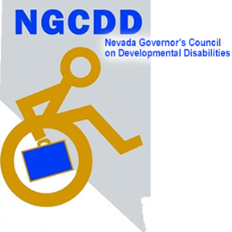 Envíe la solicitud por correo a:                                  	 Envíe la solicitud por fax a: 
NGCDD						(775) 684-8626
896 West Nye Lane, Suite 202
Carson City, NV 89703